МУНИЦИПАЛЬНОЕ УЧРЕЖДЕНИЕ«ОТДЕЛ ДОШКОЛЬНОГО ОБРАЗОВАНИЯАЧХОЙ-МАРТАНОВСКОГО МУНИЦИПАЛЬНОГО РАЙОНАМуниципальное бюджетное дошкольное образовательное учреждение	«Детский сад «Ромашка» с. Катар – Юрт»	Ачхой-Мартановского муниципального района»(МБДОУ «Детский сад «Ромашка» с. Катар – Юрт»Ачхой-Мартановского муниципального района»)ПУБЛИЧНЫЙ ОТЧЕТ ЗАВЕДУЮЩЕЙМБДОУ «Детский сад «Ромашка» с. Катар – Юрт»Ачхой – Мартановского муниципального района
за 2017 – 2018 учебный год.1.Общая характеристика образовательного учрежденияПолное наименование: муниципальное бюджетное дошкольное образовательное учреждение «Детский сад «Ромашка» с. Катар – Юрт» Ачхой – Мартановского муниципального районаЮридический адрес учреждения:Ачхой – Мартановский района, с. Катар – Юрт, ул. Абдулаева, 25.Фактический адрес учреждения: Ачхой – Мартановский район, с. Катар – Юрт, ул. Абдулаева, 25.Государственный регистрационный номер: 1142036002569.Лицензия Серия 20 Л 02 0000217 регистрационный № 1863 от 10 марта 2015 года, срок действия - 5 лет.Режим работы: детский сад работает 10 часов, с 7:00 до 19 00, рабочая неделя – 5 дней.Выходные: суббота, воскресенье, праздничные дни.Учредитель: Муниципальное управление Отдела дошкольного образования Ачхой – Мартановского муниципального района в лице Администрации Ачхой – Мартановского муниципального района Чеченской Республики.Муниципальное бюджетное дошкольное образовательное учреждение «Детский сад «Ромашка» с. Катар – Юрт»  функционирует с 1 июля 2014 года. МБДОУ находится в арендованном здании, построенном в 2013 году, рассчитанном на 6 групп. Общая площадь территории ДОУ – 200 кв. м, общая площадь всех групповых помещений – 150 кв. м. Территория по периметру ограждена забором. Имеется много зеленых насаждений, клумб.Участки ДОУ оборудованы в соответствии с требованиями СанПиН:Прогулочные веранды; спортивная площадка с элементами спортивного оборудования; мини -  цветники. В образовательном учреждении созданы условия:- для всестороннего развития детей дошкольного возраста (имеются необходимые игровые материалы и оборудование для развития детей во всех видах деятельности);- для охраны и укрепления здоровья детей (имеется медицинский кабинет, необходимое физкультурное оборудование и спортивный инвентарь);В детском саду есть музыкальный зал.Здание рассчитано на 6 групп — 183 детей. Фактический списочный состав – 183 детей. Количество сотрудников — 48 человек.Заведующий дошкольного учреждения — Гучигова Суряна Магомедовна.Руководит данным учреждением с марта месяца 2016 года.Документы, регламентирующие деятельность МБДОУ:-         Устав-         Договор с учредителем -        Свидетельство о государственной аккредитации  Федеральными законами, указами и распоряжениями Президента Российской Федерации, постановлениями и распоряжениями Правительства Российской Федерации:-         Закон РФ «Об образовании»;-         Конституция РФ;-         Конвенция о правах ребенка;-         Семейный кодекс РФ и др.;Локальными актами:-         договор с сотрудником;-         коллективный договор;-         правила внутреннего трудового распорядка;-         договор с родителями;-         положение о педагогическом совете;-         положение о порядке приема детей в ДОУ;-         положение о родительском комитете;-         положение о психолого-медико-педагогическом консилиуме;-         положение о родительском собрании и др.;2. Состав воспитанниковВ настоящее время функционирует 6 групп:Принцип комплектования групп осуществляется с учетом возраста и возможностей учреждения, в соответствии с нормами СанПиН.3. Характеристика педагогических кадровПедагогическими кадрами ДОУ обеспечено на 100 %.Всего педагогов 17:Руководитель ДОУ – Гучигова Суряна МагомедовнаСтарший воспитатель – Абдулаева Луиза Лечаевна9 воспитателей: Арсамикова Диана МагомедовнаШовхалова Лариса УмаровнаДавлетмурзаева Камета ЛечаевнаХонкарханова Макка РизвановнаАлабаева Хава АдамовнаХатуева Хава ШамсудиевнаКеримова Яхита ВахаевнаТурлуева Таиса МовлидовнаГашаева Роза МоусаровнаУзкие специалисты:Музыкальный руководитель – Гераева Лариса Хамдановна.Педагог – психолог – Гермиханова Лариса Дукваховна.Педагоги дополнительного образования:Асламбекова Зулихан МагомедовнаЧадаева Залина ИсаевнаБашаев Зелимхан Мамедович.Инстуктор по ФИЗО – Абдулаев Адам ЛечаевичМедицинский работник – Хадаева Мадина ТаусовнаДиетсестра – Джабраилова Хава Вахаевна.Сведения о педагогическом составе ДОУ.	Высшее образование - 10Средне специальное образование - 7  За 2017 – 2018 гг. все педагоги ДОУ прошли курсы и получили свидетельства повышения квалификации по ФГОС.
      -  Все педагоги имеют соответствующее образование для работы с детьми дошкольного возраста. 
       - Большая часть педагогов имеют опыт работы  до 5  лет; это говорит о молодом коллективе педагогов и о педагогическом совершенстве с внедрением инновационных методов в работе с детьми; за счет этого в коллективе проходит посещение ООД по группам  и развитие обмена опытом. 
       - Наблюдается положительная тенденция в стремлении педагогов к самообразованию через изучение методической литературы, обмен опытом, участие в работе ДОУ, участие в методических мероприятиях ДОУ.Кадровый потенциалВозрастной составПедагогический стажТаким образом, анализ профессионального уровня педагогов
позволяют сделать выводы о том, что коллектив МБДОУ:*​ сплоченный, квалифицированный, имеет средний уровень педагогической культуры;*​ стабилен; работоспособный, т.е. достаточно опытный.На данный момент коллектив объединен едиными целями и задачами и имеет благоприятный психологический климат.4. Структура управления общеобразовательным учреждением      Педагогический процесс МБДОУ «Детский сад «Ромашка»  с. Катар – Юрт», строится на основе документов, регулирующих жизнедеятельность ребенка и обеспечивающих развивающую направленность: Основной общеобразовательной программы дошкольного образования, Годового плана работы, Учебного плана, Годового календарного учебного графика муниципального бюджетного дошкольного образовательного учреждения «Детский сад «Ромашка» с. Катар – Юрт» Ачхой – Мартановского муниципального района.     В 2017 – 2018 гг. проводилась большая работа по оснащению педагогического процесса. Библиотека ДОУ пополнилась детской художественной и методической литературой. Методический кабинет систематически пополняется новыми пособиями и технологиями.      В ДОУ создана развивающая среда, стимулирующая познавательное развитие и активность детей в различных видах деятельности, способствующая целостному гармоничному развитию ребенка. Учтены возрастные и индивидуальные особенности развития ребенка, созданы условия для различных видов двигательной активности, формирования здорового образа жизни. На сегодня все группы эстетически оформлены, предметно-развивающая среда групп обогатилась за счет приобретения новых игрушек, развивающих игр, дидактических материалов, изготовления воспитателями наглядных пособий с учетом современных требований. Несмотря на то, что сделано многое, задача оснащения предметно-развивающей среды ДОУ остается одной из главных. В группах необходимо продолжать расширять и обновлять строительные и игровые уголки, пополнять дидактические и развивающие, сюжетно-ролевые игры.Педагогами ДОУ использовались следующие технологии:- ИКТ в образовательном процессе;- технология портфолио воспитанников.5. Характеристика контингента родителей.Социальный статус родителей МБДОУ не достаточно высок. Преобладающее количество родителей имеет средне и среднее специальное образование. С каждым годом растёт процент детей из неполных семей посещающих МБДОУ.В целом для основного контингента родителей характерны: средний уровень жизни и доходов, высокие требованиями к образова​нию, большое желание дать ребенку хорошее образование.Степень удовлетворенности родителей деятельностью дошкольного учреждения по результатам анализа типовой анкеты составила 100 %. Большое внимание в ДОУ уделяется изучению образовательных потребностей родителей. Исходя из имеющихся данных, можно уверенно заявить, что перечень образовательных услуг, предлагае​мый нашим детским садом, соответствует запросам родителей.Таким образом, полученные результаты показали, что контин​гент родителей неоднороден, имеет различные цели и ценности. Так как одной из основных задач МБДОУ является удовлетворение потреб​ностей всех родителей, то для ее успешного решения необходимо создать разнообразные сегменты образовательных услуг.6. В 2017-18  учебном году перед педагогическим коллективом ДОУ ставились следующие задачи:- усилить работу по укреплению здоровья детей посредством внедрения активных методов физического развития детей, эффективных методов и приемов для оздоровления детского организма в тесном взаимодействии с родителями воспитанников;- продолжить работу по формированию и развитию художественно-творческих способностей у дошкольников средствами изобразительной деятельности. Развивать художественно-эстетические чувства, приобщать к народному творчеству через ознакомление с народными промыслами;- совершенствовать профессиональную компетентность и педагогическое мастерство педагогов;- обеспечить разностороннее развитие воспитанников, формировать у них универсальные, в том числе творческие способности до уровня, соответствующего их возрастным возможностям, требованиям социального заказа государства и семьи.Педагоги ДОУ справились с поставленными задачами и продолжат дальнейшую работу по их выполнению в 2017-2018 учебном году.Педагогический коллектив ДОУ систематически повышают свой образовательный уровень на курсах повышения квалификации в ЧИПКРО. Эффективной формой повышения квалификации воспитателей, оказания им методической помощи являются коллективные просмотры работы опытных педагогов. Открытые занятия проводятся и с целью изучения и внедрения передовых методов в практику работы других сотрудников. Открытые просмотры мероприятий играют важную роль в системе повышения квалификации педагогов и в образовательном процессе в целом. Они позволяют педагогам увидеть, как работают коллеги, использовать их позитивный опыт, осознать свои недочеты.     Учебный план ДОУ составлялся в соответствии с возрастными психофизиологическими особенностями детей на основе реализуемых в ДОУ комплексной и парциальных программ. Продолжительность, количество и сочетание занятий соответствует правилам.Учебный план ДОУ охватывает следующий круг нормативов:​ общую продолжительность обучения в возрастных группах;        ​ максимальную недельную нагрузку на ребенка;        ​ итоговое количество учебных часов. УЧЕБНЫЙ ПЛАН РАБОТЫ ДОУ.В конце каждого учебного года для определения уровня развития наших детей специалистами и воспитателями проводится педагогическая диагностика по всем основным направлениям.Анализ выполнения программы, %На основе анализа результатов были сделаны выводы о необхо​димости:1. Уделить особое внимание проблеме развития элементарных математических представлений2.​ Обратить особое внимание администрации и воспитателей на использование и методику проведения сюжетно-ролевых игр;3.​ Обратить внимание коллектива развитие речевой деятельности детей, на использование современных методик развития речи, введение в штатное расписание ставки логопеда.Таким образом, мы можем сделать вывод, дошкольное учреждение сис​тематически и объективно отслеживает динамику развития детей.7. Методическая работа МБДОУМетодическая работа направлена на достижение и поддержание высокого качества воспитательно-образовательного процесса в МБДОУ.В МБДОУ используются групповые и индивидуальные формы работы:Педсоветы на заседаниях обсуждаются актуальные вопросы и проблемы, отмечаются положительные моменты.Консультации (индивидуальные, групповые), консультации специалистов.Практикумы способствуют овладению практическими навыками педагогов.Используем новую для нас форму открытых просмотров гостевой обмен опытом педагогов.Работа творческой группы на заседаниях мы обсуждаем основы, принципы и содержание программно-целевого планирования, выработали рекомендации по тематическому планированию занятий с детьми.   Для выполнения намеченных задач и поддержки уже достигнутых результатов необходимо работать с педагогическим коллективом по повышению профессионального мастерства.Совершенствование профессионального мастерства педагогов МБДОУ проходит через следующие формы:- самообразование- аттестация- самоанализ работы- курсы повышения квалификации- участие педагогов в работе МО- участие в смотрах конкурсах- участие в информационном обеспечении методического кабинета ДОУ- диагностика- анкетирование/ тестирование и т. д.Ориентация методической работы на самообразование, саморазвитие крайне необходима – это залог успешного развития профессиональных качеств и творческого потенциала личности. Отчеты по самообразованию воспитателей, прежде всего, требуют наглядной демонстрации продуктов труда педагога – это доклады, рефераты, конспекты, разработка перспективных планов, изготовление дидактических пособий и т.д. Эффективным путем освоения практических умений является активное участие в МО, а так же показ открытых занятий внутри детского сада.Чтобы повысить творческий потенциал педагога нужно создать определенные условия, которые влияют на внутреннюю мотивацию. С этой целью организуются конкурсы, в которых наши педагоги принимают активное участие (районные, внутри детского сада).И наконец, результативность работы педагога, и уровень развития творчества детей выражается:во-первых, в результатах тематических проверок;во-вторых, в представлении любой деятельности детей на выставках:​ коллективных дизайнерских работ​ выставки рисунков «Весеннее настроение» «Осеннее очарование»​ детского творчества по возрастам, где работы меняются ежемесячно
по графику;​ различные совместные выставки: «Дары осени», «Старым вещамновая жизнь», «Мастерилка» и т.д.Смотрах-конкурсах:​ Развивающая предметная среда МБДОУ;​ Мини-лабораторийв-третьих, в демонстрации полученных знаний и умений во время тематических дней: «День смеха», «День космонавтики», «День Земли», «День птиц», «День семьи», а так же творческих недель: «Неделя книги»,  «Неделя друзей природы», «Неделя игры и игрушки».Весь накопленный опыт по разным направлениям обобщается, изучается, и даются рекомендации по его применению.Традицией ДОУ стало:​ «Новоселье» в группах;​ «День открытых дверей» для родителей;​ «Неделя здоровья»9. Анализ здоровья и организация питания.В современном обществе предъявляются новые, более высокие требования к человеку, в том числе и к ребенку, к его знаниям и способностям. Забота о здоровье ребенка и взрослого человека стала занимать во всем мире приоритетные позиции. Любой стране нужны личности творческие, гармонично развитые, активные и здоровые. Забота о воспитании здорового ребенка является приоритетной в работе любого дошкольного учреждения. Здоровый и развитый ребенок обладает хорошей сопротивляемостью организма к вредным факторам среды и устойчивостью к утомлению, социально и физиологически адаптирован. В дошкольном детстве закладывается фундамент здоровья ребенка, происходит его интенсивный рост и развитие, формируются основные движения, осанка, а также необходимые навыки и привычки, приобретаются базовые физические качества, вырабатываются черты характера, без которых невозможен здоровый образ жизни. Одним из компонентов здорового образа жизни является закаливание.В течение многих лет в МБДОУ ведется специальная оздоровительная работа с детьми, разработана «Комплексная программа физкультурно-оздоровительной работы», в системе проводятся недели здоровья, используются фитотерапия, босохождение и др.Меры по охране и укреплению здоровья.1.​ Профилактические осмотры, вакцинация детей.2.​ Соблюдение санитарно-гигиенических норм организации УВП, режима работы, гигиены питания, питьевого режима, нормирование учебной нагрузки.3.​ Организация питания детей.4.​ Организация спортивно-оздоровительной работы в МБДОУ:- физкультминутки, физкультурные занятия, досуги, праздники-​ дни здоровья, недели здоровья5.​ Проведение занятий по формированию здорового образа жизни6.​ Работа по озеленению участков7.​ Проведение профилактической работы по предупреждению травматизма на дорогах, противопожарной безопасности, охране здоровья8.​ Организация работы с родителями по оздоровлению детей9.​ Оформление сменных стендов по профилактике заболеваний10.​ Укрепление материальной базы.Результаты анализа заболеваемости детей (дней на одного ребенка за год):Результаты говорят сами за себя. Заболеваемость заметно снизилась. Но профилактические мероприятия остались в силе:профилактика простудных заболеваний, реализация плана физкуль​турно - оздоровительной работы в группах;Физическое развитие детей среднего и старшегодошкольного возраста (%).Из данных таблицы видно, что уровень физического развития детей стал значительно выше, что связано с улучшением качества физкультурно-оздоровительной работы (упорядочение режима дня, проведение занятий на свежем воздухе и др.), постро​енной с учетом возрастных особенностей детей.       Систематически в ДОУ проводятся закаливающие процедуры - это световоздушные и солнечные ванны, босохождение, гимнастика пробуждения, утренняя гимнастика, физкультурные занятия и др. Для профилактики заболеваний дыхательных путей в группах после приема пищи проводится полоскание горла водой комнатной температуры.С целью раннего выявления патологии в состоянии здоровья у детей ежегодно проводится диспансеризация детей. В рамках этой программы в 2017 -2018 учебном году было охвачено 183 детей.В соответствии с требованиями проводилась антропометрия детей с осмотром врача и оценкой физического развития. Для определения эффективности проводимых мероприятий сделан анализ сравнения с прошлым годом.Организация питания воспитанников детского сада осуществляется в соответствии с «Примерным 10-дневным рационом питания (меню) для организации питания детей от 3-х до 6 лет в дошкольном образовательном учреждении с 12-часовым пребыванием детей». В соответствии с меню, дети ежедневно получают фрукты, овощи, мясо, рыбу, молочные продукты. Питание- 4-х разовое. Качество привозимых продуктов и приготовленных блюд контролируется медицинским работником, заведующим дошкольного учреждения.  10. Обеспечение безопасности воспитанниковДетский сад полностью оборудован автоматической пожарной сигнализацией с речевым оповещением, имеется кнопка вызова отдела вневедомственной охраны при Ачхой – Мартановском РОВД, установлены 6 камер видеонаблюдения.Установлена металлическая дверь с домофоном.Проводятся ежеквартально тренировки по эвакуации детей.Проведено по графику обучение сотрудников при возникновении ЧС.Имеются стенды по ГО и ЧС, пожарной безопасности, антитеррористической защищенности.Планомерно с сотрудниками ведется работа по пожарной безопасности, ГО и предупреждению ЧС.11. Взаимодействие с родителямиИзменения, происходящие сегодня в сфере дошкольного образования, направлены, прежде всего, на улучшение его качества. Оно, в свою очередь, во многом зависит от согласованности действий семьи и ДОУ. Положительный результат, может быть, достигнут только при рассмотрении семьи и детского сада в рамках единого образовательного пространства, подразумевающего взаимодействие, сотрудничество между педагогами ДОУ и родителями на всем протяжении дошкольного детства ребенка.  Не менее важным признаком и условием создания ЕОП становятся выработка общего подхода к решению проблем воспитания, выделение, обобщение и согласование педагогических методов и приемов на основе изучения воспитательного опыта семьи и передача родителям информации о технологиях образовательного процессаВедущие цели взаимодействия детского сада с семьей — создание в детском саду необходимых условий для развития ответственных и взаимозависимых отношений с семьями воспитанников, обеспечивающих целостное развитие личности дошкольника, повышение компетентности родителей в области воспитания.Основные формы взаимодействия с семьей:- Знакомство с семьей: встречи-знакомства, посещение семей, анкетирование семей;Информирование родителей о ходе образовательного процесса:-дни открытых дверей,- индивидуальные и групповые консультации,- родительские собрания,- оформление информационных стендов,- организация выставок детского творчества,Совместная деятельность:- привлечение родителей к участию в конкурсах («Осенние дары», поделок из природного материала, «Совместный конкурс творческих работ педагогов, воспитанников и родителей, фотоконкурсе «Моя семья» и многое другое;- участие в праздниках, утренниках, развлечениях.- маршрутах выходного дня (в театр, музей, библиотеку и пр.), прогулок, экскурсий, семейного театра, к участию в детской исследовательской и проектной деятельности.- уборка участка и зимнее оформление;12. Взаимодействие с социумомГрамотно организованное и продуманное взаимодействие дошкольного образовательного учреждения с социальными партнерами приводит к положительным результатам.Сетевое взаимодействие ДОУ с социумом включает в себя: работу с государственными структурами и органами местного самоуправления; взаимодействие с учреждениями здравоохранения; взаимодействие с учреждениями образования, науки и культуры; с семьями воспитанников детского сада. Оно позволяет расширить образовательное пространство детского сада. МБДОУ «Детский сад «Ромашка» с. Катар – Юрт» Ачхой – Мартановского муниципального района заключил договор на взаимодействие с МБОУ «СОШ № 4» с. Катар – Юрт».13. Материально-техническое обеспечение.Административно- хозяйственная деятельность базируется на реализации основных положений программы развития ДОУ, в которой определены перспективы развития материально-технической базы ДОУ. При реализации данного направления, деятельность администрации ДОУ была направлена на реализацию поставленных задач.В 2017-2018 учебном году проделана следующая работа по укреплению материально-технической базы ДОУ:- отремонтированы и покрашены малые формы на игровых площадках;- произведен монтаж пожарной сигнализации.Закончился 2017-2018 учебный год. Многие поставленные цели и задачи достигнуты. По результатам наблюдений за работой воспитателей и специалистов, было выявлено, что основным методом работы воспитателей с детьми (как того и требует программа) является педагогика сотрудничества, когда воспитатель и ребенок общаются «на равных». Педагоги обращают особое внимание на создание проблемных ситуаций, в которых ребенок может ярко проявить себя, выразить свое истинное отношение к тем или иным явлениям, выявление особо одаренных детей. Широко используются и игровые методы, активизирующие самостоятельность и инициативу ребенка, его творческие способности. Коллектив ДОУ сплоченный, с наличием творческого потенциала. В практике работы с детьми преобладают гуманные отношения между воспитателями и детьми.   14.  Заключительная часть  Выводы о работе​ В ДОУ создана развивающая среда, стимулирующая познавательное развитие и активность детей в различных видах деятельности, способствующая целостному гармоничному развитию ребенка.​ Учтены возрастные и индивидуальные особенности развития ребенка, созданы условия для различных видов двигательной активности, формирования здорового образа жизни.​ Профессионально совершенствуются все участники образовательного процесса (воспитатели, педагоги дополнительного образования, медицинские работники).​ Родители обучаются педагогическим технологиям сотрудничества со своим ребенком, приемам и методам его воспитания и обучения в условиях семьи и оказания психологической помощи и поддержки.​ Совершенствуется работа по обеспечению разностороннего интеллектуально-личностного развития детей и осуществления необходимой коррекции и развития.Необходимо продолжить:совершенствование форм организации режима двигательной активности детей в регламентированной и нерегламентированной деятельности, сочетая игровые, тренирующие и обучающие элементы;введение программ, здоровьесберегающих технологий и методик, направленных на учет индивидуальности каждого ребенка;организацию предметно-игрового пространства с учетом интереса детей, их способностей и темпа развития, через насыщение развивающей среды, соответствующей ГОСту и региональному компоненту;использование разнообразных методов и приемов, стимулирующих развитие звуковой культуры и связной речи дошкольников;развитие художественного восприятия детей через приобщение общечеловеческим культурным ценностям.1.​ Основные задачи учреждения- Говоря о задачах в ДОУ на 2017-2018 учебный год, нужно отметить: самая главная из них - охрана жизни и здоровья детей, эмоциональное благополучие каждого ребенка, создание в группах атмосферы гуманного и доброжелательного отношения ко всем воспитанникам, что позволит растить их общительными, добрыми, любознательными, инициативными, стремящимися к самостоятельности и творчеству,- качественное обновление системы общественного и семейного воспитания детей дошкольного возраста,- введение вариативных систем оздоровления и практических форм приобщения детей к здоровому образу жизни,- целостность учебно-воспитательной системы, отвечающей государственному и региональному стандарту, педагогике развития и особенностям учреждения,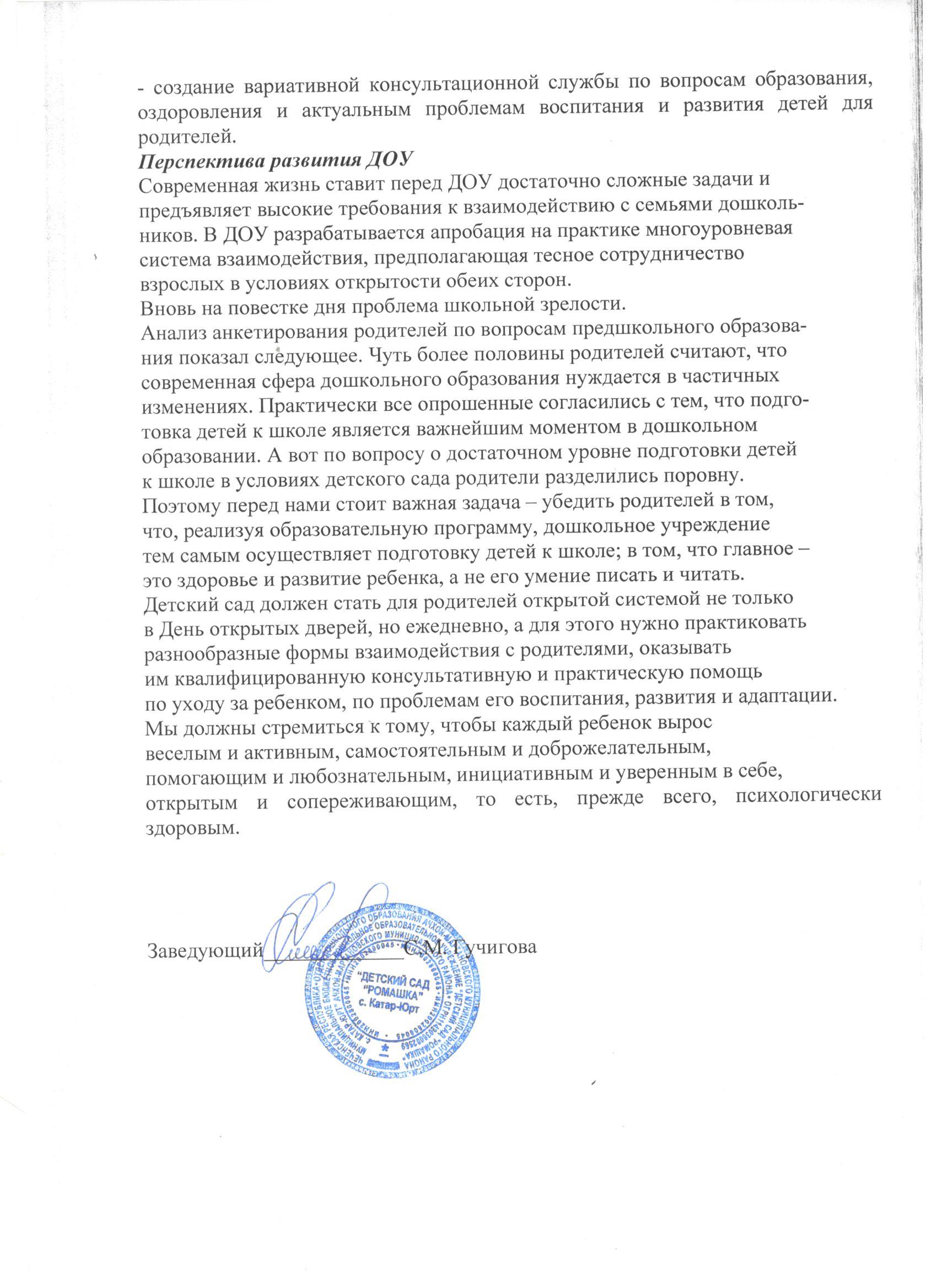 Наименование группВозраст детейКоличество детей1-ая младшая группа «Тигрята»2-ая младшая группа  «Котята»(с 3-4 лет)611-ая средняя группа «Цыплята»2-ая средняя группа «Зайчата»(с 4-5 лет)601-ая старшая группа «Медвежата»2-ая средняя группа «Дошколята»(с 5-6 лет)62                                     Из них                                     Из них                                     Из них                                     Из нихКол. пед.   работниковКоличество молодых специалис-товКоличество работников, имеющих высшую квалификац. категориюКол.работников, имеющих1 квалиф. категориюАттестованона соответствие занимаемой должности,Не аттесто         ванные работники (причина)17000170ОбразованиеОбразованиеОбразованиеОбразованиеВысшее образованиеВысшее образованиеСреднее специальное образованиеСреднее специальное образование57,1 % педагогов57,1 % педагогов42,9 % педагогов42,9 % педагоговКвалификационная категорияКвалификационная категорияКвалификационная категорияКвалификационная категорияПерваяВтораяВтораяНе имеют---+Прошли курсы повышения квалификации: все педагоги и руководительПрошли курсы повышения квалификации: все педагоги и руководительПрошли курсы повышения квалификации: все педагоги и руководительПрошли курсы повышения квалификации: все педагоги и руководительвозрастдо 30 летот 30 до 45 летот 45 до 55 летот 55 летколичество1162-стажколичестводо 1 года1от 1 года до 5 лет12от 5 до 10 лет1от 10 до 15 лет3от 15 до 20 лет-от 20 до 25 лет-от 25 и свыше-возрастмамыпапы20 – 25 лет21,4 %10,5 %25 – 30 лет32,1 %21 %30 – 35 лет35,7 %39,6 %35 – 40 лет3,6 %15,7 %40 – 50 лет7,2 %13,2 %образованиемамыпапысреднее44,6 %65,8 %среднее специальное44,6 %28,9 %высшее3,6 %5,3 %Студенты ВУЗов7,2 %-социальный статусмамы и папыпредприниматели-служащие4,8 %медики3,2 %педагоги6,5 %рабочие40,3 %неработающие45,2 %структура семейполная70 %неполная30 %многодетная50,1 %ВОЗРАСТНАЯ ГРУППАмладшие группымладшие группысредние группысредние группыСтаршие группыСтаршие группыДлительность (мин)10-1510-1515-2015-20               20-25               20-25ЗанятияКол-во занятий в неделюКол-во занятий в годКол-во занятий в неделюКол-во занятий в годКол-во занятий в неделюКол-во занятий в годРечевое развитие136136136Обучение грамоте----136Развитие элементарных математических представлений--136136Познавательное развитие--136-136Ознакомление с художественной литературой136136136Ознакомление с окружающим136136136Рисование136136136Лепка2 в месяц181362 в месяц18Конструирование2 в месяц182 в месяц182 в месяц18Ручной труд----2 в месяц18Аппликация--2 в месяц182 в месяц18Музыкальное развитие272272272Физическое развитие272272272НаправлениедеятельностиГодыГодыНаправлениедеятельности2016-20172017-2018Речевое развитие7074Ознакомление с окружающим7674Развитие элементарных математических представлений6965Изобразительная деятельность87     90Конструирование и ручной труд67                    73Физическая культура89             87Музыкальное воспитание83             87Игровая деятельность76            78Всего:75                   77ГодыЗаболеваемость по МБДОУ201614,220179,720184,6годыниже среднегосреднеевыше среднего2016-20171174152017-20187,575,517